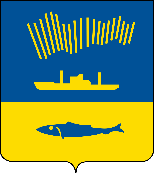 АДМИНИСТРАЦИЯ ГОРОДА МУРМАНСКАП О С Т А Н О В Л Е Н И Е                                                                                                         № В  соответствии  с   Федеральным   законом  от  06.10.2003  № 131-ФЗ «Об   общих  принципах  организации  местного  самоуправления  в  Российской Федерации», Федеральным  законом  от 12.01.1996 № 7-ФЗ                  «О некоммерческих  организациях»,  Федеральным законом  от  08.05.2010      № 83-ФЗ «О внесении изменений в отдельные законодательные акты Российской Федерации в связи с совершенствованием правового положения государственных (муниципальных) учреждений», Уставом муниципального образования город Мурманск, Положением о порядке управления и распоряжения имуществом города Мурманска, утвержденным решением Совета депутатов города Мурманска от 29.01.2015 № 8-100,                                 п о с т а н о в л я ю: 1. Внести в приложение к постановлению администрации города Мурманска от 28.10.2011 № 2071 «Об утверждении Положения об осуществлении администрацией города Мурманска функций и полномочий учредителя в отношении муниципального бюджетного учреждения» (в ред. постановлений от 03.09.2013 № 2258, от 17.02.2014 № 394, от 15.02.2017           № 391) следующие изменения:1.1. Абзац 2 пункта 3 исключить.1.2. Пункт 4 дополнить новым подпунктом 4.6 следующего содержания:«4.6. Дает согласие на распоряжение недвижимым имуществом и особо ценным движимым имуществом, закрепленным за Бюджетным учреждением учредителем или приобретенным Бюджетным учреждением за счет средств, выделенных ему учредителем на приобретение такого имущества (за исключением закрепления и изъятия муниципального имущества на праве оперативного управления и списания особо ценного движимого имущества).».1.3. В подпункте 5.2 пункта 5 исключить слово «недвижимого».1.4. Подпункт 5.13 пункта 5 исключить.1.5. Подпункты 5.14, 5.15, 5.16, 5.17, 5.18, 5.19, 5.20 пункта 5 считать пунктами 5.13, 5.14, 5.15, 5.16, 5.17, 5.18, 5.22 соответственно.1.6. Пункт 5 дополнить новыми подпунктами 5.19 и 5.20:«5.19. Дает согласие на распоряжение Бюджетным учреждением недвижимым имуществом и особо ценным движимым имуществом, находящимся в оперативном управлении Бюджетного учреждения либо приобретенным Бюджетным учреждением за счет средств, выделенных ему на приобретение такого имущества.5.20. Дает согласие на внесение Бюджетным учреждением в случаях и порядке, предусмотренных федеральными законами, денежных средств (если иное не установлено условиями их предоставления) и иного имущества, за исключением особо ценного движимого имущества, а также недвижимого имущества, в уставный (складочный) капитал других юридических лиц или передачу этого имущества иным образом другим юридическим лицам в качестве их учредителя или участника.».1.7. Пункт 6 изложить в новой редакции:«6. Решения по вопросам, указанным в подпунктах 5.18, 5.19 пункта 5 настоящего Положения, принимаются органом, осуществляющим функции и полномочия учредителя, по согласованию с комитетом имущественных отношений города Мурманска.».1.8. Пункт 7 изложить в новой редакции:«7. Решения по вопросам, указанным в подпунктах 5.19, 5.20 пункта 5 настоящего Положения, издаются в форме постановления администрации города Мурманска.».1.9. Пункт 8 исключить.2. Отделу информационно-технического обеспечения и защиты информации администрации города Мурманска (Кузьмин А.Н.) разместить настоящее постановление на официальном сайте администрации города Мурманска в сети Интернет.3. Редакции газеты «Вечерний Мурманск» (Хабаров В.А.) опубликовать настоящее постановление.4. Настоящее постановление вступает в силу со дня официального опубликования.5. Контроль за выполнением настоящего постановления возложить на заместителя главы администрации города Мурманска Синякаева Р.Р.Глава администрации города Мурманска								   Е.В. Никора